1 Si votre culture est couverte par un contrat d’assurance « monorisque » (gel et/ou grêle et/ou tempête), elle n’est éligible à une indemnisation par l’ISN que pour des aléas climatiques qui ne sont pas déjà couverts par ce contrat.2 Si votre culture est couverte par un contrat d’assurance multirisques climatiques subventionnable, vous ne pouvez prétendre à l’ISN au titre de la présente procédure. Nous vous invitons à prendre l’attache de votre assureur.3  liste des variétés spécifiques de pommes : Boskoop rouge, Chantecler, Elstar, Fuji, Janagored, Reine des reinettes, Reinette clochard, Reinette grise du Canada, Pink lady et Rubinette.IMPORTANT : Pour l’année 2023, les documents justificatifs* des rendements ou quantités récoltées de l’année 2023 pour chacune des cultures sinistrées présentées à l’indemnisation au titre de l’ISN doivent être joints à votre demande.Par ailleurs, afin de justifier votre historique de production, vous devez transmettre pour chacune de vos cultures sinistrées : soit une annexe 1A (attestation comptable de la cohérence de vos rendements historiques) directement complétée et signée par votre comptable ; soit une annexe 1B (déclaration des rendements historiques) complétée par vos soins et qui doit alors être accompagnée des pièces justificatives des rendements ou quantités récoltées* pour votre historique de production.*Les documents recevables pour justifier de vos rendements ou quantités récoltées sont :Pour les raisins de cuve, les prunes d’Ente et les cerises industrie : les déclarations de récolte.Pour les autres cultures : Une ou des attestations récapitulatives de livraison aux organismes de collecte et de commercialisation ;une attestation comptable ad-hoc ; à défaut, tout autre document à valeur probante établi par un tiers (suivi technico-économique, etc.)/!\ L’ensemble de ces documents doivent être joints au présent formulaire de demande d’indemnisation. A défaut :Si vous ne fournissez pas les pièces justifiant du rendement ou des quantités récoltées de vos cultures sur un historique couvrant a minima les 3 années précédant le sinistre, votre référence de rendement sera calculée en utilisant une valeur de rendement par défaut en lieu et place des années pour lesquelles vous n’avez pas fourni de pièce justificative du rendement. Hormis pour le cas des jeunes ou nouveaux installés et pour les années où la culture n’était pas en prodction sur votre exploitation, cette valeur de rendement par défaut est susceptible d’être fixée à un niveau inférieur au rendement départemental moyen (cf. précisions en annexe 1). Vous êtes ainsi invité à produire les pièces justifiant de vos rendements ou quantités récoltées pour les trois années précédant le sinistre.Si vous ne fournissez pas les pièces justifiant du rendement ou des quantités récoltées pour l’année sinistrée vous ne pourrez prétendre à une indemnisation.1 Si votre culture est couverte par un contrat d’assurance « monorisque » (gel et/ou grêle et/ou tempête), elle n’est éligible à une indemnisation par l’ISN que pour des aléas climatiques qui ne sont pas déjà couverts par ce contrat.2 Si votre culture est couverte par un contrat d’assurance multirisques climatiques subventionnable, vous ne pouvez prétendre à l’ISN au titre de la présente procédure. Nous vous invitons à prendre l’attache de votre assureur.3  liste des variétés spécifiques de poires : Doyenne du comice, Conférence, Prasse-crassane.IMPORTANT : Pour l’année 2023, les documents justificatifs* des rendements ou quantités récoltées de l’année 2023 pour chacune des cultures sinistrées présentées à l’indemnisation au titre de l’ISN doivent être joints à votre demande.Par ailleurs, afin de justifier votre historique de production, vous devez transmettre pour chacune de vos cultures sinistrées : soit une annexe 1A (attestation comptable de la cohérence de vos rendements historiques) directement complétée et signée par votre comptable ; soit une annexe 1B (déclaration des rendements historiques) complétée par vos soins et qui doit alors être accompagnée des pièces justificatives des rendements ou quantités récoltées* pour votre historique de production.*Les documents recevables pour justifier de vos rendements ou quantités récoltées sont :Pour les raisins de cuve, les prunes d’Ente et les cerises industrie : les déclarations de récolte.Pour les autres cultures : Une ou des attestations récapitulatives de livraison aux organismes de collecte et de commercialisation ;une attestation comptable ad-hoc ; à défaut, tout autre document à valeur probante établi par un tiers (suivi technico-économique, etc.)/!\ L’ensemble de ces documents doivent être joints au présent formulaire de demande d’indemnisation. A défaut :Si vous ne fournissez pas les pièces justifiant du rendement ou des quantités récoltées de vos cultures sur un historique couvrant a minima les 3 années précédant le sinistre, votre référence de rendement sera calculée en utilisant une valeur de rendement par défaut en lieu et place des années pour lesquelles vous n’avez pas fourni de pièce justificative du rendement. Hormis pour le cas des jeunes ou nouveaux installés et pour les années où la culture n’était pas en prodction sur votre exploitation, cette valeur de rendement par défaut est susceptible d’être fixée à un niveau inférieur au rendement départemental moyen (cf. précisions en annexe 1). Vous êtes ainsi invité à produire les pièces justifiant de vos rendements ou quantités récoltées pour les trois années précédant le sinistre.Si vous ne fournissez pas les pièces justifiant du rendement ou des quantités récoltées pour l’année sinistrée vous ne pourrez prétendre à une indemnisation.Je soussigné (nom et prénom) :  	certifie avoir pouvoir pour représenter le demandeur dans le cadre de la présente formalité ;certifie l'exactitude de l'ensemble des informations fournies dans le présent formulaire et les pièces jointes. Je demande à bénéficier d'une indemnisation fondée sur la solidarité nationale.  Je joins à ma déclaration les documents justifiant du rendement de l’année sinistrée ainsi que des rendements des 3 dernières années précédant l’année du sinistre où la culture était en production ou non exploitée (le cas échéant sur les 5 années précédant le sinistre). Je m’engage à délivrer tout document ou justificatif demandé par l'autorité compétente pendant 3 années. Je m’engage à me soumettre et à faciliter l'ensemble des contrôles administratifs et des contrôles sur place. Je suis informé qu'en cas d'irrégularité ou de non-respect de mes engagements, le remboursement des sommes perçues sera exigé, majoré d'intérêts de retard et éventuellement de pénalités financières, sans exclure d'autres poursuites et sanctions prévues par les textes en vigueur, dont l’interdiction du bénéfice de l’indemnisation fondée sur la solidarité nationale pour une durée maximale de deux ans.Fait le |   |   |/|    |    |/|   |    |   |   |	Signature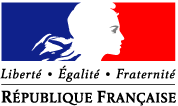 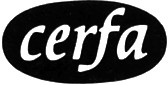 N° 53002*01Nom de la culture ayant subi des pertes de récolte en 2023 du fait d’un aléa climatique et présentée à l’indemnisation au titre de l’ISNSurface totale de la culture en production sur l’exploitation en 2023En hectares (deux décimales)Quantité récoltée valorisée dans la filière d’origine en 2023En tonnes (deux décimales)Le cas échéant pour les fruits, Quantité récoltée déclassée à l'industrie en 2023 En tonnes ou hectolitres (deux décimales)Aléa climatique à l’origine des pertes(grêle, gel, sécheresse, excès d’eau, tempête, etc.)Surface en production sinistrée par l’aléa climatique ha (à deux décimales)La surface sinistrée était-elle couverte par un contrat d’assurance en 2023 ?La surface sinistrée était-elle couverte par un contrat d’assurance en 2023 ?La surface sinistrée était-elle couverte par un contrat d’assurance en 2023 ?Autre montant d’indemnités perçues pour la récolte 2023 (dégâts de gibier, autre dispositif d’indemnisation…)Le cas échéant,Nom et adresse de l'organisation de producteurs auprès de laquelle la production est livréeNom de la culture ayant subi des pertes de récolte en 2023 du fait d’un aléa climatique et présentée à l’indemnisation au titre de l’ISNSurface totale de la culture en production sur l’exploitation en 2023En hectares (deux décimales)Quantité récoltée valorisée dans la filière d’origine en 2023En tonnes (deux décimales)Le cas échéant pour les fruits, Quantité récoltée déclassée à l'industrie en 2023 En tonnes ou hectolitres (deux décimales)Aléa climatique à l’origine des pertes(grêle, gel, sécheresse, excès d’eau, tempête, etc.)Surface en production sinistrée par l’aléa climatique ha (à deux décimales)Assurance “monorisque" (Gel et/ou Grêle et/ou tempête)1Assurance récolte multirisques climatiques2Le cas échéant, montant d’indemnité d’assurance perçu en 2023Autre montant d’indemnités perçues pour la récolte 2023 (dégâts de gibier, autre dispositif d’indemnisation…)Le cas échéant,Nom et adresse de l'organisation de producteurs auprès de laquelle la production est livréePomme conventionnelle______ , _ _ ha_________ , _ _ |     |    _________ , _ _ |     |______ , _ _ ha oui /  non oui /  non€€Pomme bio______ , _ _ ha_________ , _ _ |     |    _________ , _ _ |     |______ , _ _ ha oui /  non oui /  non€ €Pomme variétés spécifiques conventionnelles 3______ , _ _ ha_________ , _ _ |     |    _________ , _ _ |     |______ , _ _ ha oui /  non oui /  non€€Pomme variétés spécifiques bio3______ , _ _ ha_________ , _ _ |     |    _________ , _ _ |     |______ , _ _ ha oui /  non oui /  non€€Pomme à cidre conventionnelle______ , _ _ ha_________ , _ _ |     |    _________ , _ _ |     |______ , _ _ ha oui /  non oui /  non€€Nom de la culture ayant subi des pertes de récolte en 2023 du fait d’un aléa climatique et présentée à l’indemnisation au titre de l’ISNSurface totale de la culture en production sur l’exploitation en 2023En hectares (deux décimales)Quantité récoltée valorisée dans la filière d’origine en 2023En tonnes (deux décimales)Le cas échéant pour les fruits, Quantité récoltée déclassée à l'industrie en 2023 En tonnes ou hectolitres (deux décimales)Aléa climatique à l’origine des pertes(grêle, gel, sécheresse, excès d’eau, tempête, etc.)Surface en production sinistrée par l’aléa climatique ha (à deux décimales)La surface sinistrée était-elle couverte par un contrat d’assurance en 2023 ?La surface sinistrée était-elle couverte par un contrat d’assurance en 2023 ?La surface sinistrée était-elle couverte par un contrat d’assurance en 2023 ?Autre montant d’indemnités perçues pour la récolte 2023 (dégâts de gibier, autre dispositif d’indemnisation…)Le cas échéant,Nom et adresse de l'organisation de producteurs auprès de laquelle la production est livréeNom de la culture ayant subi des pertes de récolte en 2023 du fait d’un aléa climatique et présentée à l’indemnisation au titre de l’ISNSurface totale de la culture en production sur l’exploitation en 2023En hectares (deux décimales)Quantité récoltée valorisée dans la filière d’origine en 2023En tonnes (deux décimales)Le cas échéant pour les fruits, Quantité récoltée déclassée à l'industrie en 2023 En tonnes ou hectolitres (deux décimales)Aléa climatique à l’origine des pertes(grêle, gel, sécheresse, excès d’eau, tempête, etc.)Surface en production sinistrée par l’aléa climatique ha (à deux décimales)Assurance “monorisque" (Gel et/ou Grêle et/ou tempête)1Assurance récolte multirisques climatiques2Le cas échéant, montant d’indemnité d’assurance perçu en 2023Autre montant d’indemnités perçues pour la récolte 2023 (dégâts de gibier, autre dispositif d’indemnisation…)Le cas échéant,Nom et adresse de l'organisation de producteurs auprès de laquelle la production est livréePomme à cidre bio______ , _ _ ha_________ , _ _ |     |    _________ , _ _ |     |______ , _ _ ha oui /  non oui /  non€€Poire conventionnelle______ , _ _ ha_________ , _ _ |     |    _________ , _ _ |     |______ , _ _ ha oui /  non oui /  non€ €Poire bio______ , _ _ ha_________ , _ _ |     |    _________ , _ _ |     |______ , _ _ ha oui /  non oui /  non€€Poire variétés spécifiques conventionnelles 3______ , _ _ ha_________ , _ _ |     |    _________ , _ _ |     |______ , _ _ ha oui /  non oui /  non€€Poire variétés spécifiques bio 3______ , _ _ ha_________ , _ _ |     |    _________ , _ _ |     |______ , _ _ ha oui /  non oui /  non€€PiècesConditionsPièces jointesExemplaire original de cette demande d’aide dûment complété, daté etsignéObligatoirePièces justificatives du rendement ou des quantités récoltées de l’année sinistrée pour chaque culture présentée à l’indemnisationObligatoire : pièces à fournir pour chaque culture sinistréePour chaque culture sinistrée : déclaration de l’historique de rendement en annexe 1A ou 1B (une annexe 1A ou 1B par culture présentée à l’indemnisation)Obligatoire pour chaque culture sinistrée, fournir : - soit une annexe 1A remplie et signée par votre comptable attestant de vos rendements historiques- soit une annexe 1B complétée et signée par vos soins et qui doit alors être accompagnée des pièces justificatives de vos rendements historiques En accompagnement de chaque annexe 1B : pièces justificatives des rendements (ou quantités récoltées) historiques annuels pour les trois ou les cinq années précédant l’année du sinistre pour chaque culture sinistrée Obligatoire : pièces à fournir pour chaque culture sinistrée en accompagnement de l’annexe 1BRelevé d’identité bancaireObligatoire en cas de changement des coordonnées bancaires connues de la DDT(M) et si vous avez fait le choix de ne pas compléter l'encadré du présent formulaireintitulé « Coordonnées du compte bancaire »Pour les nouveaux installés ou jeunes agriculteurs : attestation d’affiliation MSA mentionnant la date d’installationObligatoire si jeune agriculteur ou nouvel installé depuis moins de 5 ans